GULBENES NOVADA DOMES LĒMUMSGulbenēPar finanšu un ekonomisko aprēķinu veikšanu siltumapgādes attīstībai Gulbenes pilsētāGulbenes novada ilgtspējīgas attīstības stratēģija 2014.-2030.gadam paredz novecojušo ūdensvada un kanalizācijas tīklu atjaunošana, iedzīvotāju nodrošināšana ar kvalitatīvu dzeramo ūdeni, siltumapgādes uzlabošanu, vidi saudzējošu un visaptveroša sadzīves atkritumu apsaimniekošanu, kas  radīs nepieciešamos priekšnosacījumus ilgtspējīgai komunālo pakalpojumu attīstībai un pieejamībai novadā. Iepriekš minētajā dokumentā pamatotā Gulbenes novada attīstības programma 2018.-2024.gadam ietver rīcības virzienu RVE3.2.  “Energoefektīva pārvaldība”, kas paredz uzdevumu UE 3.2.1.-3, kura ietvaros pašvaldībai ir jāuzlabo siltumapgādes tehnisko infrastruktūru Gulbenes pilsētā. Siltumapgādes sistēmu sakārtošanas daudzpusīgus aspektus satur arī SIA “Ekodoma” 2016. gadā izstrādātā Siltumapgādes stratēģija Gulbenes pilsētai, turpmāk – stratēģija, kurā sniegts izvērtējums esošās centrālās siltumapgādes pārvaldības sistēmai, kā galveno problēmu minot esošās siltumapgādes sistēmas necaurspīdīgumu, nododot siltumenerģijas pakalpojumu nodrošināšanu SIA “Vidzemes enerģija” (pēc uzņēmumu reorganizācijas SIA “Gren Gulbene”), pamatojoties uz 2004.gada 20.janvārī noslēgto nomas līgumu Nr.1, kā arī siltumtīklu piederība, kur 80% no siltumtīkliem pieder pašvaldībai , bet 20% SIA “Gren Gulbene”.No konstatētā izriet fakts, ka, lai saglabātu Gulbenes pilsētas centralizētās siltumapgādes sistēmas viengabalainību, pašvaldībai jāsakārto sistēma ar skaidri nodalītu ražošanas, pārvades un sadales sistēmu, kas nozīmē, ka pašvaldībai jāizvēlas viens no stratēģiskiem virzieniem:Dalītā centralizētā siltumapgādes sistēma;Centralizētā siltumapgādes sistēma tiek nodota privātuzņēmējam;Centralizētās siltumapgādes sistēmas funkcionalitāti nodrošina pašvaldība.Tāpat stratēģijā minēti tehniskie jautājumi, kas jāatrisina neatkarīgi no izvēlētās centralizētās siltumapgādes sistēmas  attīstības stratēģiskā virziena, t.i:Pīķa slodzes tiek nosegta ar vecu (1983.gads) pašvaldībai piederošu šķeldas katlu, kura lietderības koeficients nesasniedz 75%;Augsti zudumi siltumtrasēs, kas saistīti gan ar siltumtīklu tehnisko stāvokli, gan zemo siltuma slodzi, kam nākotnē būs tendence samazināties, ja netiks pieslēgti jauni patērētāji.   Līdz ar ko, neveicot nopietnas investīcijas centralizētās siltumapgādes sistēmā un neefektivizējot tās darbību, pastāv draudi rasties avārijas situācijām, kas var radīt pārmērīgu slogu uz pašvaldības budžetu, kā to paredz šobrīd spēkā esošā 2004.gada 20.janvārī noslēgtā nomas līguma Nr.1 noteikumi, kas nosaka pienākumu pašvaldībai veikt investīcijas nomas priekšmetā gadījumos, kad remontdarbu izmaksas centralizētajai siltumapgādes sistēmai  pārsniedz 1420 EUR vai tiek veikta cauruļvadu nomaiņa vairāk par 5 (pieciem) metriem vienlaidus. Neatkarīgi no tā, kādu stratēģisko virzienu pašvaldība izvēlēsies šobrīd, tai var nākties   neplānoti veikt  investīcijas siltumapgādes sistēmās vairāku miljonu  eiro apmērā, nesamērīgi sadārdzināt pakalpojumu un secīgi radīt patērētāju atslēgšanos no centrālās siltumapgādes sistēmas. Saskaņā ar Publiskās un privātās partnerības likuma 14.panta pirmo daļu, lai noteiktu publiskās un privātās partnerības piemērojamību konkrētā projekta īstenošanā, raugoties no publiskās personas finanšu resursu racionālas un efektīvas izmantošanas viedokļa, un to, kāds publiskās un privātās partnerības līgums slēdzams, lai veiksmīgi īstenotu attiecīgo pakalpojumu sniegšanas projektu, ņemot vērā potenciālā publiskās un privātās partnerības līguma ietekmi uz valsts budžeta ilgtermiņa saistību apjomu un vispārējās valdības sektora budžeta bilanci un parādu, tiek veikti finanšu un ekonomiskie aprēķini (turpmāk - FEA), savukārt, 14.panta trešās daļas 2.punkts nosaka, ka gadījumos, kad publiskais partneris būs pašvaldība, lēmumu par finanšu un ekonomisko aprēķinu veikšanu pieņem pašvaldības dome. Ministru kabineta 2009. gada 6. oktobra noteikumi Nr. 1152 “Kārtība finanšu un ekonomisko aprēķinu veikšanai, publiskās un privātās partnerības līguma veida noteikšanai un atzinuma par finanšu un ekonomiskajiem aprēķiniem sniegšanai” nosaka kārtību, kādā tiek veikti FEA, kā arī Finanšu ministrijas un Centrālās finanšu un līgumu aģentūras sniegto atzinumu kārtību. FEA mērķis ir noskaidrot saimnieciski izdevīgāko alternatīvu siltumapgādes attīstībai Gulbenes pilsētā.Pašvaldību likuma 10.panta pirmās daļas 21.punkts nosaka, ka tikai domes kompetencē ir pieņemt lēmumus citos ārējos normatīvajos aktos paredzētajos gadījumos un ņemot vērā, ka pašvaldībai nepieciešams noteikt saimnieciski izdevīgāko alternatīvu siltumapgādes attīstībai Gulbenes pilsētā, atklāti balsojot: ar ___ balsīm "Par" (_), "Pret" – ___ (______), "Atturas" – __ (_____), "Nepiedalās" – ____, Gulbenes novada dome NOLEMJ:VEIKT Finanšu un ekonomiskos aprēķinus (FEA) siltumapgādes efektivitātes izvērtēšanai un attīstībai Gulbenes pilsētā.UZDOT Gulbenes novada pašvaldības administrācijas Attīstības un iepirkumu nodaļai:šo lēmumu nosūtīt uzraudzības institūcijai;organizēt nepieciešamo iepirkumu procedūru FEA veikšanai.FEA veikt saskaņā ar Publiskās un privātās partnerības finanšu un ekonomisko aprēķinu izstrādes vadlīnijām, un pēc izstrādes FEA iesniegt Finanšu ministrijai un Centrālajai finanšu un līgumu aģentūrai atzinumu saņemšanai.NOTEIKT termiņu FEA veikšanai  astoņus mēnešus no šī lēmuma spēkā stāšanās brīža.Atbalstīt iespējamo publiskās privātās partnerības projekta “Centralizētās siltumapgādes nodrošināšana Gulbenes pilsētā” īstenošanu.NOTEIKT, ka atbildīgais par lēmuma 3. un 4.punkta izpildi ir Attīstības un iepirkumu nodaļas vadītājs.Kontroli par lēmuma izpildi uzdot veikt Gulbenes  novada pašvaldības izpilddirektoram.Gulbenes novada domes priekšsēdētājs					A.CaunītisLēmumprojektu sagatavoja: L.Gāgane, S.Mickeviča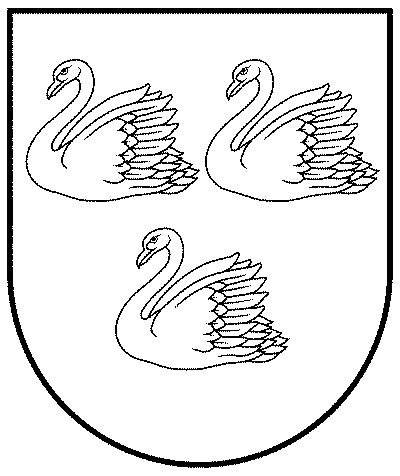 GULBENES NOVADA PAŠVALDĪBAGULBENES NOVADA PAŠVALDĪBAGULBENES NOVADA PAŠVALDĪBAReģ. Nr. 90009116327Reģ. Nr. 90009116327Reģ. Nr. 90009116327Ābeļu iela 2, Gulbene, Gulbenes nov., LV-4401Ābeļu iela 2, Gulbene, Gulbenes nov., LV-4401Ābeļu iela 2, Gulbene, Gulbenes nov., LV-4401Tālrunis 64497710, mob.26595362, e-pasts: dome@gulbene.lv, www.gulbene.lvTālrunis 64497710, mob.26595362, e-pasts: dome@gulbene.lv, www.gulbene.lvTālrunis 64497710, mob.26595362, e-pasts: dome@gulbene.lv, www.gulbene.lv2023.gada 26.oktobrī                                  Nr. GND/2023/_____                                  (protokols Nr._; __.p)